南通兴东国际机场密闭箱式电动三轮车采购项目采购文件第一章 采购公告南通机场集团有限公司对密闭箱式电动三轮车采购进行公开询价方式采购，特邀请符合条件的供应商参加。一、项目内容项目编号：JCJT-ZC-2022055项目名称：南通兴东国际机场密闭箱式电动三轮车采购项目；采购预算：2.1万元；项目清单：详见第三章项目需求。二、资格要求1、资质条件：投标人具有承担民事责任的法人资格，招标内容在其营业执照的经营范围内（提供营业执照复印件）；2、财务要求：响应供应商具有健全的财务会计制度（提供2021年度财务报表）；3、商业信誉：响应供应商具有良好的商业信誉（未被信用中国等列入失信被执行人、企业经营异常名录、重大税收违法案件当事人名单、政府采购严重违法失信名单，没有因违反招投标规定被行政处罚且在公示期内，响应人提供各征信网站截图材料）；4、履约能力：响应供应商具有履行合同所必需的设备和专业技术能力（提供2019年1月至今的类似业绩合同复印件和发票）；5、其他要求：有依法缴纳税收和社会保障资金的良好记录（提供开标前三个月的缴纳税收和社会保障资金的记录材料）；6、本次招标不接受联合体投标；7、具有投资参股关系的关联企业，或具有直接管理和被管理关系的母子公司，或同一母公司的子公司，不予同时参加本项目投标；法人代表为同一人的两个及以上公司，不予同时参加本项目投标。三、文件获取1、采购文件获取时间：自公告发布之日起；2、采购文件获取方法：在南通机场集团官网上自行下载。四、文件递交1、递交截止时间：2022年 05月 26 日【上午10:00】（开标时间同上）；2、文件递交地点：南通兴东国际机场办公楼208室（开标地点同上）；3、文件递交方式：邮寄方式递交纸质材料（不见面开标）；4、逾期送达的或者未送达指定地点的响应文件，采购人不予受理。 五、公告媒体本次采购公告在南通机场集团官网上发布 六、联系方式采购人：南通机场集团有限公司联系人：招标咨询 季汉飞 电话：0513-86860086-82119技术咨询 黄  琦 电话：0513-86860315采购监督 侯  骊 电话：0513-86860086-80032邮  箱：1391136014@qq.com地  址：江苏省南通市兴东国际机场办公楼421室第二章 投标须知一、澄清与修改1、响应供应商应仔细阅读和检查采购文件的全部内容。如发现缺页或附件不全，应及时向采购人提出，以便补齐。如有疑问，应在开标前以质疑函要求采购人对采购文件予以澄清。2、如果澄清发出的时间距投标截止时间不足3工作日，采购人相应延长投标截止时间。3、采购文件的修改和澄清将在南通机场集团官网公布，补充文件将作为采购文件的组成部分，并对响应供应商具有约束力。二、质疑与答复1、响应供应商认为采购文件使自己的权益受到损害的，可以在开标前，以书面形式向采购人提出质疑；对采购过程提出质疑的，为各采购程序环节结束之日；对中标或者成交结果提出质疑的，为中标或者成交结果公告期限届满之日。2、质疑人、质疑函应当符合《政府采购质疑和投诉办法》所规定的要求，一次性提出同一环节的质疑，质疑必须以参加投标供应商法定代表人或授权代表（响应文件中所确定的）原件送达的方式提交，未按上述要求提交的质疑函（含传真、电子邮件等）采购人有权不予受理。3、采购人收到质疑函后，将对质疑的形式和内容进行审查，如质疑函内容、格式不符合规定，采购人将告知质疑人进行补正。质疑人应当在法定质疑期限内进行补正并重新提交质疑函，拒不补正或者在法定期限内未重新提交质疑函的，为无效质疑，采购人有权不予受理。4、对于内容、格式符合规定的质疑函，采购人应当在收到投标供应商的书面质疑后7个工作日内作出答复，并以书面形式通知质疑供应商和其他有关供应商，但答复的内容不得涉及商业秘密。三、响应文件采购文件第四章响应文件格式有提供格式的应采用提供的格式编写，未提供格式的响应供应商可自行确定格式。1、响应文件组成★价格包（一正一副）（1）报价单；（2）投标函。★资格审查包（一正一副）（1）法定代表投标：提供法定代表人身份证明书和法定代表人身份证复印件；非法人代表投标：提供法定代表人身份证明书、法定代表人授权委托书和响应供应商代表身份证复印件；（2）投标人承诺书；（3）提供第一章采购公告中资格要求中的1-5项所需的材料；（4）响应供应商为投标人代表缴纳社保的证明，提供开标前三个月的缴纳社会保障资金的记录材料。法定代表人参加投标的，不用提供其缴纳社保的证明。★商务技术包（一正一副）（1）技术偏离表；（2）按技术要求所需提供的材料；（3）商务偏离表；（4）按商务要求所需提供的材料；（5）其他采购文件要求和响应供应商自认为应该提供的材料。2、响应文件编制（1）响应文件的正本和副本均可双面打印，字迹应清晰易于辨认，并在响应文件封面的右上角清楚地注明“正本”或“副本”。正本与副本应分别装订成册（不可散装或有活页），并编制目录及页码，正本和副本有不一致之处，以正本为准。（2）响应文件应用不褪色的A4（图纸除外，若页面大于A4，应叠成A4页面大小）材料书写或打印，响应文件副本可为正本（经签字盖章后）的复印件。（3）投标文件中金额应清晰易于辨认，大写和小写有不一致之处，以大写为准。3、响应文件签署（1）响应文件封面或者扉页、投标函及其附录及相应有要求的部位均应加盖单位章并经法定代表人或其授权的代理人签字确认（签字可使用签名章代替）。（2）响应文件应尽量避免涂改、行间插字或删除。如果出现上述情况，改动之处应加盖单位章或由响应供应商的法定代表人或其授权的代理人签字确认。4、响应文件密封（1）响应文件封套加贴封条，并在封套的封口处加盖响应供应商单位章。（2）响应文件及材料原则上分3个封套递交，“价格包”、“资格审查包”、“商务技术包”。5、响应文件标记响应文件的封套上应写明的其他内容：（1）采购人名称、标段项目名称、响应供应商的名称及“价格包”、“资格审查包”、“商务技术包”（2）在年月日时分前（即开标时间）不得开启。四、投标报价1、投标有效期。递交响应文件截止之日起的60天；2、最高含税限价为：人民币贰万壹仟元整（21000.00元）；3、响应人对密封电动三轮车采购项目进行报价，报价包含与项目相关的所有费用，利润、税金、保险、上牌费等所有所需的一切费用。签订合同后不论政策调整、市场价格波动等任何因素，在合同履约过程中一律不予调整。五、开标程序1、开标截止时间后公布递交响应文件的响应供应商名称；2、招标人对所有响应文件的密封、标记等情况进行核查，记录在案；3、评标委员对响应供应商资格、商务技术响应性进行审查；4、按照宣布的开标顺序现场开标，公布合格响应供应商名称、标段名称、投标报价及其他内容，并记录在案；5、公布采购结果。六、评标方法以最低评标价法评标，以税前价格为评标价。七、合同授予1、定标方式（1）采购人根据评标委员会提出的书面报告，确定报价最低的响应供应商为中标人。（2）如果报价最低的中标候选人放弃中标、因不可抗力提出不能履行合同或者采购文件规定应当提交履约担保而在规定期限未能提交的，采购人将依法确定报价次低的响应供应商为中标人，依此类推，当所有中标候选人因上述原因不能签订合同的，采购人将依法重新招标。2、中标公示在南通兴东国际机场官网公布采购结果，公示期为3日。3、履约担保（若有）在签订合同前，中标人应向采购人提交履约金，中标人不能提交履约担保的，视为放弃中标，其投标保证金不予退还，给采购人造成的损失超过投标保证金数额的，中标人还应当对超过部分予以赔偿。履约金在合同履行完成后无息退还。4、签订合同中标人应当自中标通知书发出之日起30天内，根据采购文件和中标人的响应文件与南通机场集团有限公司订立书面合同。中标人无正当理由拒签合同的，采购人取消其中标资格，给采购人造成的损失，中标人应当予以赔偿。八、无效投标、废标、重新招标和不再招标1、无效投标（1）响应文件未按采购文件要求签署、盖章的；（2）响应供应商在报价时采用选择性报价；（3）不具备采购文件中规定的资格要求的；（4）报价超过采购文件中规定的预算金额或者最高限价的；（5）响应文件含有采购人不能接受的附加条件的;（6）未通过符合性检查的；（7）不符合采购文件中规定的其他实质性要求和条件的；（8）法律、法规及本采购文件规定的属无效投标的情形。2、废标（1）出现影响采购公正的违法、违规行为的；（2）因重大变故，采购任务取消的；（3）评标委员会认定采购文件存在歧义、重大缺陷导致评审工作无法进行。3、重新招标（1）投标截止时间止，无人投标的；（2）经评标委员会评审后否决所有投标的；（3）符合国家、省、市采购采购文件中规定情形，导致中标无效，并且应当重新招标的。4、不再招标（1）重新招标后仍无人响应的；（2）有效响应供应商只有1个的，改为商务谈判。第三章 项目需求一、项目概述本项目主要是南通兴东机场航站区管理部密闭箱式电动三轮车采购项目。技术要求1、密闭箱式电动三轮车技术要求：三、商务要求1、实施时间：接到采购人通知后10个日历天内供货至采购人指定地点安装且调试完毕，达到上路行驶标准。同时随车交付车辆合格证、保修单、发票等配套资料。2、实施地点：南通兴东国际机场航站区管理部3、质保时间：质保期不低于三年。4、履约担保：无。5、售后服务：质保期内免费维修，接到甲方通知后2小时内响应，4小时内到达现场，8小时内完成采购方提出维修要求，如需更换货物或送修，必须在2个工作日内解决。6、付款方式及条件：验收合格后，中标人出具全额增值税专用发票，南通机场集团有限公司支付对应货款的95%，留有5%的质量保证金，待质保期（三年）满后一次性无息返还。四、密闭箱式电动三轮车样式（如图，仅供参考）：样图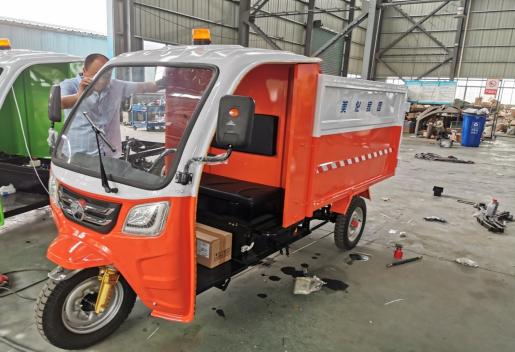 第四章 响应文件格式附件一：法定代表人身份证明书法定代表人身份证明书单位名称：										单位性质：										地址：									成立时间：年月日经营期限：	姓名：XXX  身份证号：XXXXXXXXX系（响应供应商名称）的法定代表人。特此证明。                             响应供应商：（公章）日期：   年    月    日附件二：法定代表人授权委托书法定代表人授权委托书本授权委托书声明：本人（姓名）系（单位全称）的法定代表人，现代表本公司授权我单位（部门、职务、姓名）作为本公司的合法代理人，以（单位名称）的名义参加南通机场集团有限公司的XXXX项目投标。授权代表签署与本次招标相关的一切文件和处理与之有关的一切事务，本单位均予以承认。受托代理人无转委托权。本授权书于XX年XX月XX日签字或盖章后生效，特此声明。受托代理人（签字或盖章）：性别：      年龄：部门：      职务：    电话：                                  投标单位（公章）：                            法定代表人（签字或盖章）：日期：年  月   日附件三：报价单报价单备注：以上报价含税票、运送、安装、培训及其他所有费用。投标人/响应供应商法定代表人（或法定代表人授权代表）签字：                   投标人/响应供应商名称（盖章）：                        日期：   年   月   日附件四：投标函投标函南通机场集团有限公司：根据贵方XXXX项目采购公告（招标编号XXXX-XX-202XXXX），签字代表（姓名、职务）经正式授权并代表投标人（响应供应商名称、地址）提交响应文件正本一份及副本一份（包括采购文件要求提供的全部资料）；据此函，签字代表宣布同意如下：1．所附投标价格表中规定的项目投标总价为（注明币种，并用文字和数字表示的投标总价）。2．我方已详细审查全部采购文件，包括有关澄清和补充说明（如果有的话）。我们完全理解并同意放弃对这方面有不明及误解的权力。3．本响应文件有效期为自开标日起 XX 个日历日。在这期间，本响应文件将始终对我方具有约束力，并可随时被接受。本次采购文件和本响应文件（含承诺书）将作为买卖合同的附件。4．如果在规定的开标时间后，我方在投标有效期内撤回投标，其投标保证金将被贵方没收。5．我方愿意向采购人提供任何与本次招标相关的其他资料。6．我方将严格履行本响应文件中的全部承诺和责任，并遵守采购文件中对响应供应商的所有规定。7．如果我方中标，将派出（姓名）作为本项目的项目负责人（或项目经理）。8．如果我方中标，我们将在合同签订生效后按合同约定施工。并将按采购文件的规定履行合同责任和义务。10．如果我们中标，我们将按采购文件的规定支付中标的有关服务费。11.与本次投标有关的一切往来信函请寄：地址：                       邮编：联系人：                     电话：法人代表或授权代表签字：                  响应供应商名称：(盖章)                               日期：  年  月  日附件五：投标人承诺书投标人承诺书致： 南通机场集团有限公司我公司自愿参加贵单位XXXX采购项目的投标，在此我公司承诺：根据贵单位（南通机场集团我公司自愿参加贵单位XXXX采购项目的投标，在此我公司承诺：根据贵单位（南通机场集团有限公司）提出的资格审查合格条件标准和要求；本公司企业财务和经营状况良好，具备履行合同能力；近三年内无不良经营行为，未处于被责令停业，投标资格被取消或者财产被接管，冻结和破产状态；没有因骗取中标或者严重违约以及发生重大质量、安全生产事故等问题，被有关部门暂停投标资格并在暂停期内的；未被“信用中国”等媒体列入失信被执行人、企业经营异常名录、重大税收违法案件当事人名单、政府采购严重违法失信名单、没有因违反招投标规定被行政处罚且在公示期内；本公司递交的响应文件中的内容没有隐瞒、虚假、伪造等弄虚作假行为。发现我公司有以上行为，贵公司可以拒绝我公司投标，如已中标，可取消我公司中标资格，并接受行政主管部门对我公司弄虚作假、违反公平和诚实信用原则做出的任何处理。投标人名称（盖章）：法定代表人或授权代表签字：日期：附件六：技术参数偏离表技术参数偏离表（须与采购文件点对点应答）采购文件编号：标段号（如果有的话）：响应供应商（盖章）：法定代表人或授权代表签字：日期：注：1、对采购文件的技术要求须逐条作出响应，而不应以“全部符合”等字样来响应；2、偏离情况栏内填写“正偏离”或“负偏离”或“无偏离”；附件七：商务条款偏离表商务条款偏离表采购文件编号：标段号（如果有的话）：响应供应商（盖章）：法定代表人或授权代表签字：日期：日期：注：1、对采购文件的“第三章 项目需求 三、商务要求”须逐条作出响应，而不应以“全部符合”等字样来响应；偏离情况栏内填写“正偏离”或“负偏离”或“无偏离”。2、其他商务偏离也须在上表中逐条列明。3、如响应文件不符合上述要求，响应供应商将承担其投标被拒绝的风险。其他格式请响应供应商自拟采购合同书                                                         合同编号：【同项目编号】签订地点：兴东国际机场甲方（采购方）：南通机场集团有限公司联系人：  【 】联系电话：【 】乙方（供应方）：【 】联系人：  【 】联系电话：【 】甲方通过公开询价方式 确定乙方为南通兴东国际机场密闭箱式三轮车项目的供应商。依据《中华人民共和国民法典》等相关法律法规之规定以及甲方的采购文件、乙方的响应文件等内容，按照平等、自愿、公平和诚实信用的原则，经双方协商一致，约定以下合同条款，以兹共同遵守、全面履行。合同标的物和合同价格标的物名称：密封箱式三轮车标的物数量：1标的物总价：人民币【  】元（RMB：  ）本合同价格包括上述标的物，一次性报定，包括标的物、设计费，以及附（配）件、包装、运输、安装、调试、税费、设备保管、易损易耗件、工具、检验检测费、恢复等交付使用前的一切费用。根据现行税法对甲方征收的与本合同有关的一切税费均由甲方承担；根据现行税法对乙方征收的与本合同有关的一切税费均由乙方承担。标的物交付交货日期：合同签订后 10天交货并投保、上牌，安装调试完毕，达到上路行驶标准。交付地点：兴东国际机场航站区管理部技术规范所提供货物的生产、制造、安装等各项技术标准，应当符合国家（强制性）标准、各项规范要求；国家没有相应标准、规范的，可使用行业标准、规定。乙方提供和交付的货物规格应和甲方提出的要求及乙方响应文件的规格要求一致。质量要求所提供货物必须是全新的、未使用过的、原包装未拆封的商品，且完全符合采购设备规定的质量、规格和性能的要求，产品配置必须原厂出厂时全部自带，所有设备外包装箱不得自行拆封，包装箱上所有标签等不得涂改或撕毁，除有特殊要求外，其余均为标准配置，否则采购单位有权拒绝验收。乙方应保证所提供货物涉及到的知识产权是合法取得，并享有完整的知识产权，不会因为甲方的使用而被责令停止使用、追偿或要求赔偿损失，如出现此情况，一切经济和法律责任均由乙方承担。验收验收标准：乙方提供的货物必须符合我国最新颁布的与之相关的技术规范与标准，同时必须满足谈判文件中所列规格、具体配置、技术条件及功能要求和乙方承诺的其它指标，否则甲方有权拒绝验收。在交货时必须原包装现场拆封验收，由甲方以及乙方共同对标的物的质量、规格、性能、数量、外观、随机备件备品、装箱单、随机资料、包装等进行详细而全面的检验。甲方根据合同规定的内容和验收标准进行验收，同时比较乙方出具的检验证明，经检验无误后出具货物验收交接单（附件一），双方代表须按规定的验收项目对照本合同填好验收交接单并签名盖章，作为最终付款所需文件的组成部分。如双方对验收结果有分歧，则以第三方权威机构的检验结果为准，检验费由有过失的一方支付。根据甲方检验的结果或当地技监部门的检验结果，如果标的物的数量、质量或规格与合同不符或证实标的物是具有缺陷的，包括潜在缺陷或使用不符合要求的材料等，甲方应尽快以书面方式将拒绝验收的决定通知到乙方。同时，甲方有权根据当地产品质量检验机构或其他有权部门出具的检验证书依照本合同第10条规定向乙方提出索赔，并要求乙方承担相应的违约责任。验收期限在安装调试结束30个工作日内进行。特殊情况需延长的，双方应特别约定。合同价格支付支付步骤：【】乙方要求付款应提供以下资料：增值税专用发票。甲乙双方签章的货物验收交接单。支付方式：【       】履约保证金：签订合同前，乙方需交【  】元履约保证金，合同期内无服务质量问题，合同期满无息归还履约保证金。售后服务除特别约定外，合同条款中标的物的质量保证期均自标的物通过最终验收之日起计算，且质量保证期为乙方承诺期限，乙方承诺对本项目提供【  】的免费保修期。乙方应以优良的服务态度，必须2小时内响应，4小时内到达现场，8小时内完成采购方提出维修要求，如需更换设备或送修，必须在2个工作日内解决。售后服务联系人【   】；售后服务电话 【  】。乙方须对甲方设备操作人员进行免费培训。其它按乙方响应文件及相关承诺中等同或优于谈判文件的要求执行。违约责任甲方违约责任及违约金支付：在合同生效后，甲方无理由要求退货的，应向乙方偿付合同总价款的5%，作为违约金，违约金不足以补偿损失的，乙方有权要求甲方补足。甲方逾期付款的应按照逾期付款金额的每天万分之四支付逾期付款违约金。甲方违反合同规定，拒绝接受乙方交付的合格标的物，应当承担乙方由此造成的损失：8.2乙方违约责任及违约金支付：乙方不能交货（逾期超过十五天视为不能交货），或交货不合格从而影响甲方按期正常使用的，应向甲方偿付合同总价款5%的违约金，违约金不足以补偿损失的甲方有权要求乙方补足。8.3乙方逾期交货的，应在发货前与甲方协商，甲方仍需求的，乙方应立即发货并应按照逾期交货部分货款的每天万分之四支付逾期交货违约金，同时承担甲方因此遭致的损失费用。8.4乙方违反廉政责任，甲方可立即中止合同，乙方及相关人员除承担法律和经济责任外，并终身不得进入甲方市场。廉政责任应严格遵守国家关于市场准入、项目招标投标和市场活动等有关法律、法规，相关政策，以及廉政建设的各项规定。业务活动必须坚持公开、公平、公正、诚信、透明的原则(除法律法规另有规定者外)，不得为获取不正当的利益，损害国家、集体和对方利益，不得违反服务项目管理的规章制度。发现对方在业务活动中有违规、违纪、违法行为的，应及时提醒对方，情节严重的，应向其上级主管部门或纪检监察、司法等有关机关举报，依据有关法律法规和规定给予党纪、政务处分或组织处理；涉嫌犯罪的，移交司法机关追究刑事责任；给承包人单位造成经济损失的，应予以赔偿。甲、乙双方应当保持正常的业务活动，不得产生非业务的活动，不得存在影响公正的行为。甲方不得要求、暗示或接受乙方提供的与利益相关的活动、安排和服务。乙方不得向甲方提供回扣、礼金、报销、为近亲属安排工作、旅游等存在利益输送的行为活动。索赔在本合同规定的检验期限和质量保证期内，如果乙方对甲方提出的索赔或差异有责任，则乙方应按甲方同意的下列一种或多种方式解决索赔事宜：10.2.1乙方同意退货，并按合同规定的货币将货款退还给甲方，并且承担由此发生的一切损失和费用，包括利息、银行手续费、运费、保险费、检验费、仓储费、装卸费以及为保护退回标的物所需的其他必要费用。根据标的物的低劣程度、损坏程度以及甲方遭受损失的数额，经双方协商确定降低的物的价格。10.2.2用符合规格、质量和性能要求的新零件、部件或标的物来更换有缺陷的部分或修补缺陷部分，乙方应承担一切费用和风险并且负担甲方所发生的一切直接费用。同时，乙方应按合同规定，相应延长修补或被更换部件或标的物的质量保证期。如果在甲方发出索赔通知后七天内，乙方未能答复，上述索赔应视为已被乙方接受。若乙方未在甲方提出索赔通知后七天内或甲方同意的更长时间内，按照合同规定的任何一种方法解决索赔事宜，甲方将从未付款或乙方开具的质量保证金中扣回索赔金额，如果这些金额不足以补偿索赔金额，甲方有权向乙方提出对不足部分的补偿。 合同的解除有下列情形之一，合同一方可以解除合同：11.1.1因不可抗力致使不能实现合同目的，未受不可抗力影响的一方有权解除合同；11.1.2因合同一方违约导致合同不能履行的，另一方有权解除合同。有权解除合同的一方，应当在违约事实或不可抗力发生之后三十天内书面通知对方以主张解除合同，合同在书面通知到达对方时解除。争议解决办法因本合同或与本合同有关的一切事项发生争议，由双方友好协商解决。协商不成的，任何一方均可选择向甲方所在地的人民法院起诉。不可抗力因不可抗力不能履行合同的，根据不可抗力的影响，部分或者全部免除责任。但合同一方延迟履行后发生不可抗力的，不能免除责任。合同一方因不可抗力不能履行合同的，应当及时通知对方，以减轻可能给对方造成的损失，并应当在合理期限内提供证明。合同生效及其他本合同经双方法定（授权）代表人签字（或盖章）并盖单位公章（合同章）后生效。下列文件为本合同不可分割部分：14.2.1乙方的响应文件；14.2.2乙方在招投标过程中所作的其他承诺、声明、书面澄清等。合同在执行过程中出现的未尽事宜，双方在不违背本合同和采购文件的原则下协商解决，协商结果以书面形式盖章记录在案，作为本合同的附件，与本合同具有同等效力。本合同一式【 】份，甲方执【 】份、乙方执壹份，每份具有同等效力。（以下无正文，为签字页）一、基本配置一、基本配置一、基本配置电器配      置电控60V/1500W无刷控制器电器配      置电池免维护电池60V100Ah电器配      置电机60V/1500W差速后桥无刷电机电器配      置充电机60V智能全自动充电机车      身      配      置车身车辆配备驾驶篷，采用厚钢板制作，篷内含刮雨器 +优质不锈钢后箱体车      身      配      置装卸系统工程液压自卸系统自卸垃圾车      身      配      置座椅防水皮纹座椅车      身      配      置车架钢制车架车      身      配      置后视镜可调外后视镜车      身      配      置灯光及信号前大灯+前后转向灯+刹车灯+电喇叭车漆颜色车漆颜色按用户要求制动系统制动系统前手刹、后脚刹速度控制系统 速度控制系统 无级变速二、技术参数二、技术参数二、技术参数额定乘员（人）额定乘员（人）1续驶里程（空载）（km）续驶里程（空载）（km）50最大行驶速度（km/h）最大行驶速度（km/h）25（空载）最小转弯半径（m）最小转弯半径（m）3.5最大爬坡度（%）最大爬坡度（%）15箱体容积（L）箱体容积（L）2000L最小制动距离（m）（v0=20km/h）最小制动距离（m）（v0=20km/h）4充电时间充电时间6～8小时（放电率80%）能耗（kwh）能耗（kwh）1.5轮胎轮胎前后轮4.00-12三、性能要求三、性能要求三、性能要求（1）箱体设计符合环卫需求，采用厚度1.2mm优质不锈钢板制作。设计有后箱门，后箱盖可打开。表面采用静电喷塑处理，具有耐酸碱和耐腐蚀性。箱体设计采用全密闭结构，底部安装橡皮密封条，可防止污水从门缝底部滴漏。箱体可旋转角度≤65°，垃圾可一次性倾倒，显著提高工作效率。为了保护箱体在翻转过程中不受损坏，箱体后面设有保险线条；（1）箱体设计符合环卫需求，采用厚度1.2mm优质不锈钢板制作。设计有后箱门，后箱盖可打开。表面采用静电喷塑处理，具有耐酸碱和耐腐蚀性。箱体设计采用全密闭结构，底部安装橡皮密封条，可防止污水从门缝底部滴漏。箱体可旋转角度≤65°，垃圾可一次性倾倒，显著提高工作效率。为了保护箱体在翻转过程中不受损坏，箱体后面设有保险线条；（1）箱体设计符合环卫需求，采用厚度1.2mm优质不锈钢板制作。设计有后箱门，后箱盖可打开。表面采用静电喷塑处理，具有耐酸碱和耐腐蚀性。箱体设计采用全密闭结构，底部安装橡皮密封条，可防止污水从门缝底部滴漏。箱体可旋转角度≤65°，垃圾可一次性倾倒，显著提高工作效率。为了保护箱体在翻转过程中不受损坏，箱体后面设有保险线条；（2）清运车采用一体化齿轮传动差速后桥，转弯行走性能稳定；具有液压升降系统：（2）清运车采用一体化齿轮传动差速后桥，转弯行走性能稳定；具有液压升降系统：（2）清运车采用一体化齿轮传动差速后桥，转弯行走性能稳定；具有液压升降系统：（3）工程液压自卸系统自卸垃圾。垃圾卸载时可一次性快速倾倒，操作简单，安全可靠。（3）工程液压自卸系统自卸垃圾。垃圾卸载时可一次性快速倾倒，操作简单，安全可靠。（3）工程液压自卸系统自卸垃圾。垃圾卸载时可一次性快速倾倒，操作简单，安全可靠。（4）车辆行驶：采用手把式控制，具有倒车功能（4）车辆行驶：采用手把式控制，具有倒车功能（4）车辆行驶：采用手把式控制，具有倒车功能（5）箱体两侧及后部张贴反光膜，提高安全系数。（5）箱体两侧及后部张贴反光膜，提高安全系数。（5）箱体两侧及后部张贴反光膜，提高安全系数。法定代表人身份证粘贴处受托代理人身份证粘贴处序号项目内容规格型号品牌单位数量单价（元）金额备注123增值税税率                             增值税税率                             增值税税率                             增值税税率                             增值税税率                             增值税税率                             增值税税率                             不含税合计：大写不含税合计：大写不含税合计：大写不含税合计：大写不含税合计：大写不含税合计：大写不含税合计：大写含税合计：大写含税合计：大写含税合计：大写含税合计：大写含税合计：大写含税合计：大写含税合计：大写序号货物名称采购文件条目号招标技术规格投标技术规格偏离情况第三章 项目需求 二、技术要求.....序号采购文件条目号采购文件的商务条款响应文件的商务条款偏离情况第三章 项目需求 三、商务要求.....甲方（盖章）：南通机场集团有限公司乙方（盖章）：代理人（签字）：代理人（签字）：日期：    年    月    日日期：    年    月    日附件一设备验收交接单附件一设备验收交接单附件一设备验收交接单附件一设备验收交接单附件一设备验收交接单附件一设备验收交接单附件一设备验收交接单附件一设备验收交接单附件一设备验收交接单项目名称合同编号供货单位供货负责人姓名：姓名：姓名：姓名：供货单位供货负责人电话：电话：电话：电话：验收地点验收日期序号设备名称生产商品牌规格型号单位数量单价（元）金额（元）123合计合计合计合计合计合计验收内容供货单位自查供货单位自查供货单位自查验收单位结论验收单位结论验收单位结论验收单位结论验收单位结论技术参数设备品牌规格型号设备外观设备数量备件配件专用工具文档资料设备试行验收结论参加验收单位     供货单位（盖章）     供货单位（盖章）     供货单位（盖章）     验收单位（盖章）     验收单位（盖章）     验收单位（盖章）     验收单位（盖章）     验收单位（盖章）参加验收单位
     供货负责人：


                日期：  年  月  日
     供货负责人：


                日期：  年  月  日
     供货负责人：


                日期：  年  月  日     验收负责人：
     

                           日期：  年  月  日     验收负责人：
     

                           日期：  年  月  日     验收负责人：
     

                           日期：  年  月  日     验收负责人：
     

                           日期：  年  月  日     验收负责人：
     

                           日期：  年  月  日注：一式四份，双方各二份注：一式四份，双方各二份注：一式四份，双方各二份注：一式四份，双方各二份注：一式四份，双方各二份注：一式四份，双方各二份注：一式四份，双方各二份注：一式四份，双方各二份注：一式四份，双方各二份